Liebe Schülerinnen und Schüler der 9.Klassen,in Kürze findet euer Betriebspraktikum statt. Es erwartet euch eine aufregende und spannende Zeit, in der ihr wichtige Erfahrungen und Erkenntnisse für eure berufliche Zukunft sammeln werdet. Wir wünschen euch viel Freude dabei!Eure Zeit in den Betrieben soll durch die Erstellung einer Praktikumsmappe ausführlich dokumentiert werden.Die Mappe wird benotet und soll abgegeben werden! Die Bewertung erfolgt nach dem Prinzip der Ü- Notenskala. Das bedeutet, dass hier Aufgaben auf drei Niveaustufen gestellt werden, sie sind jeweils durch Buchstaben gekennzeichnet. Das „B“ steht für Basisniveau (Anforderungen ESA), das „E“ steht für    Erweiterungsniveau (Anforderungen    MSA)  und    das    „G“    steht    für    gehobenes    Niveau (Anforderungen AHR).Datum der Abgabe: 	So soll dein Praktikumsbericht aussehen:Du hast insgesamt                     _% erreicht, das entspricht einer                                      _.Allgemeine KriterienPunkteEure Ausarbeitung soll in einer Mappe abgegeben werden.Ein Teil der Aufgaben soll direkt per Hand auf einer Vorlage angefertigt werden, bitte sauber und gut leserlich schreiben!Andere Teile des Praktikumsberichts werden am PC verfasst.Die Schriftart soll einheitlich sein. (Empfehlung: Arial, Schriftgröße 12, Überschriften fett und größer)Bitte stellt den Zeilenabstand auf 1,5 um, so wird der Bericht übersichtlicher (Format -  Absatz – Zeilenabstand 1,5 Zeilen).Achtet bei der Gestaltung der Seiten darauf, dass sie übersichtlich sind (man soll Lust bekommen, sie sich durchzulesen).Du sollst die Mappe durch Broschüren, Prospekte des Unternehmens, Bilder, Zeichnungen, ... „aufpeppen“!10Aufgaben – Was soll deine Praktikumsmappe enthalten?Aufgaben – Was soll deine Praktikumsmappe enthalten?Aufgaben – Was soll deine Praktikumsmappe enthalten?Aufgaben – Was soll deine Praktikumsmappe enthalten?1.BGestalte ein Deckblatt (PC).Es soll folgendes enthalten:Persönliche Informationen: Name, Anschrift,   Geburtsdatum, Schule, KlasseDein Praktikumsbetrieb: Name des Betriebs, Anschrift, Telefon, Mail, Homepage, Betreuer/ in im Betrieb, Betreuungslehrer in der Schule.Fotos oder Zeichnungen von dir bei der Arbeit, von deinem Betrieb, von deinem Arbeitsplatz oder das Logo aus dem Internet.52.BErstelle ein Inhaltsverzeichnis (PC). 33.BVor dem Praktikum – Erwartungen (Vorlage Nr. 1). 34.BInformationen über deinen Arbeitsplatz (Vorlage Nr. 2)55.BInformationen zum Ausbildungsberuf (Vorlage Nr.3). 56.BDer erste Tag im Praktikum (Vorlage Nr.4). 37.BErstelle ein tabellarisches Protokoll deiner Tätigkeiten (von jedem Tag). (PC)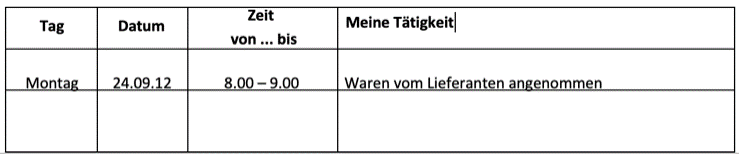 88.BMan muss etwas können … (Vorlage Nr.5) 49.EBeschreibe deine allgemeinen Tätigkeiten während des Praktikums (PC).Welche Tätigkeiten hast du ausgeübt?Welche körperlichen Anforderungen werden gestellt?Welche besonderen Fähigkeiten werden in dem Beruf erwartet?Arbeitest du (ständig oder gelegentlich) alleine oder mit anderen zusammen?Wie sehen die Arbeitsbedingungen aus (draußen? Im Büro? Viel Lärm?...)Wie ist die Arbeitsatmosphäre?Als Text schreiben! (circa 1-2 Seiten)910.Führe ein Interview mit einer/ einem Kollegin/ Kollegen oder der/ dem Chefin/ Chef (PC).Bereite dafür einige Fragen (mind. 4) vor, die z.B. auf den (Ausbildungs-) Beruf, die Aufstiegschancen oder die Veränderungen am Arbeitsplatz durch technischen Fortschritt bezogen sind.Das Interview soll aussagekräftig sein!911B/E/GSchreibe eine ausführliche Gesamtauswertung! (circa 1-2 Seiten)Berichte über deine Erfahrungen in dem Betrieb und erstelle ein Fazit.Was hat dir besonders gut/ schlecht gefallen (mit Begründung)?Begründe: Kannst du dir vorstellen, dort/ in dem Beruf eine Ausbildung zu machen?Wie hat dir das Praktikum insgesamt gefallen?10Vor dem Praktikum - ErwartungenNr. 1Vervollständige die Satzanfänge!Vervollständige die Satzanfänge!1. Ich freue mich/ freue mich nicht (bitte das Zutreffende unterstreichen) auf das Praktikum, weil…1. Ich freue mich/ freue mich nicht (bitte das Zutreffende unterstreichen) auf das Praktikum, weil…2. Ich bin gespannt auf …2. Ich bin gespannt auf …3. Am meisten interessiert mich …3. Am meisten interessiert mich …4. Hoffentlich …4. Hoffentlich …5. Etwas Sorge bereitet mir …5. Etwas Sorge bereitet mir …6. Auf jeden Fall möchte ich …6. Auf jeden Fall möchte ich …7. Was mein Verhalten angeht, so ist mir klar, dass …7. Was mein Verhalten angeht, so ist mir klar, dass …8. Mein Arbeitgeber im Praktikum erwartet von mir, dass…8. Mein Arbeitgeber im Praktikum erwartet von mir, dass…Informationen über deinen ArbeitsplatzNr. 2Wie lautet der genaue Name deines Betriebs?Wie lautet der genaue Name deines Betriebs?Wo hat die Firma ihren Hauptsitz? Gibt es mehrere Filialen?Wo hat die Firma ihren Hauptsitz? Gibt es mehrere Filialen?Wie lautet die genaue Berufsbezeichnung für deinen Praktikumsplatz?Wie lautet die genaue Berufsbezeichnung für deinen Praktikumsplatz?Wie viele Mitarbeiter und Auszubildende gibt es dort?Wie viele Mitarbeiter und Auszubildende gibt es dort?Seit wann gibt es das Unternehmen?Seit wann gibt es das Unternehmen?Welche Abteilungen/ Arbeitsbereiche gibt es dort?Welche Abteilungen/ Arbeitsbereiche gibt es dort?Welche Produkte stellt das Unternehmen her bzw. welche Dienstleistungen bietet es an?Welche Produkte stellt das Unternehmen her bzw. welche Dienstleistungen bietet es an?Wer sind die Kunden / Klienten / Zielgruppen des Unternehmens?Wer sind die Kunden / Klienten / Zielgruppen des Unternehmens?Informationen zum AusbildungsberufNr. 3Wie lautet der Name des Ausbildungsberufes?Wie lautet der Name des Ausbildungsberufes?Welchem Berufsfeld/ welcher Berufsgruppe gehört der Beruf an?Welchem Berufsfeld/ welcher Berufsgruppe gehört der Beruf an?Wie lange dauert die Ausbildung?Wie lange dauert die Ausbildung?Wie sind die Arbeitszeiten? Musst du z.B. an einem Samstag oder abends arbeiten?Wie sind die Arbeitszeiten? Musst du z.B. an einem Samstag oder abends arbeiten?Wofür sollte man sich interessieren, wenn man eine Ausbildung in dem Beruf anfangen möchte?Wofür sollte man sich interessieren, wenn man eine Ausbildung in dem Beruf anfangen möchte?Welche persönlichen Stärken und Eigenschaften sind in diesem Beruf gefordert?Welche persönlichen Stärken und Eigenschaften sind in diesem Beruf gefordert?Welchen Schulabschluss haben die meisten Ausbildungsanfänger/innen?Welchen Schulabschluss haben die meisten Ausbildungsanfänger/innen?Gibt es ein Mindestalter, um eine Ausbildung in diesem Beruf beginnen zu dürfen?Gibt es ein Mindestalter, um eine Ausbildung in diesem Beruf beginnen zu dürfen?Der erste Tag im PraktikumNr. 4Bitte antworte in ganzen Sätzen.Bitte antworte in ganzen Sätzen.Wie fühltest du dich, als du heute zum ersten Mal zur Arbeit gingst? Woran lag das? (ziemlich gut/ unsicher/…, weil…)Wie fühltest du dich, als du heute zum ersten Mal zur Arbeit gingst? Woran lag das? (ziemlich gut/ unsicher/…, weil…)Als du den Betrieb zum ersten Mal betreten hast, da … (wärst du lieber umgekehrt/ hattest du Herzklopfen/…)Als du den Betrieb zum ersten Mal betreten hast, da … (wärst du lieber umgekehrt/ hattest du Herzklopfen/…)Zu wem bist du im Betrieb zuerst gegangen?Zu wem bist du im Betrieb zuerst gegangen?Was geschah dann?Was geschah dann?Wie haben sich die Betriebsangehörigen dir gegenüber beim ersten Aufeinandertreffen verhalten?Wie haben sich die Betriebsangehörigen dir gegenüber beim ersten Aufeinandertreffen verhalten?Was dachtest du in deiner ersten Arbeitspause?Was dachtest du in deiner ersten Arbeitspause?Von wann bis wann musstest du arbeiten?Von wann bis wann musstest du arbeiten?Wann sind deine Pausen?Wann sind deine Pausen?Man muss etwas können…Man muss etwas können…Man muss etwas können…Man muss etwas können…Man muss etwas können…Man muss etwas können…Man muss etwas können…Man muss etwas können…Nr. 5Nr. 5Jeder Beruf setzt besondere Fähigkeiten voraus. Überlege dir, welche Fähigkeiten für deinenPraktikumsberuf wichtig sind und vergleiche sie mit deinen eigenen Stärken und SchwächenJeder Beruf setzt besondere Fähigkeiten voraus. Überlege dir, welche Fähigkeiten für deinenPraktikumsberuf wichtig sind und vergleiche sie mit deinen eigenen Stärken und SchwächenJeder Beruf setzt besondere Fähigkeiten voraus. Überlege dir, welche Fähigkeiten für deinenPraktikumsberuf wichtig sind und vergleiche sie mit deinen eigenen Stärken und SchwächenJeder Beruf setzt besondere Fähigkeiten voraus. Überlege dir, welche Fähigkeiten für deinenPraktikumsberuf wichtig sind und vergleiche sie mit deinen eigenen Stärken und SchwächenJeder Beruf setzt besondere Fähigkeiten voraus. Überlege dir, welche Fähigkeiten für deinenPraktikumsberuf wichtig sind und vergleiche sie mit deinen eigenen Stärken und SchwächenJeder Beruf setzt besondere Fähigkeiten voraus. Überlege dir, welche Fähigkeiten für deinenPraktikumsberuf wichtig sind und vergleiche sie mit deinen eigenen Stärken und SchwächenJeder Beruf setzt besondere Fähigkeiten voraus. Überlege dir, welche Fähigkeiten für deinenPraktikumsberuf wichtig sind und vergleiche sie mit deinen eigenen Stärken und SchwächenJeder Beruf setzt besondere Fähigkeiten voraus. Überlege dir, welche Fähigkeiten für deinenPraktikumsberuf wichtig sind und vergleiche sie mit deinen eigenen Stärken und SchwächenJeder Beruf setzt besondere Fähigkeiten voraus. Überlege dir, welche Fähigkeiten für deinenPraktikumsberuf wichtig sind und vergleiche sie mit deinen eigenen Stärken und SchwächenJeder Beruf setzt besondere Fähigkeiten voraus. Überlege dir, welche Fähigkeiten für deinenPraktikumsberuf wichtig sind und vergleiche sie mit deinen eigenen Stärken und SchwächenPraktikumsberufPraktikumsberufPraktikumsberufPraktikumsberufDu selberDu selberDu selberDu selberSehr wichtigwichtigWeniger wichtigNicht wichtigKann ich gutEinigermaßenEinigermaßenWeniger gutSchnell und gut verstehen (was andere sagen, wünschen, erklären) Sich gut etwas merken können (Arbeitsabläufe, Anweisungen) Ausdauer haben (lange dieselbe Arbeit durchhalten)Zuverlässig sein (Absprachen, Regeln einhalten)Sich anpassen können (an neue Menschen, Arbeitsbedingungen) Anweisungen befolgen und einhalten könnenSeine eigene Meinung vertreten könnenVerständnis aufbringen (z.B. für ungeduldige oder kranke Menschen) Kontakt mit anderen Menschen aufnehmen könnenFreundlich sein können (z.B. zu Kunden) Längere Zeit stehen/ gehen können Längere Zeit sitzen könnenKnien könnenSchwindelfrei seinNicht empfindlich gegenüber Lärm seinKörperlich kräftig seinEinen guten Ordnungssinn habenNicht wetterempfindlich seinNicht empfindlich gegenüber Wärme/ Kälte sein Nicht empfindlich gegenüber Gerüchen seinBewertung der PraktikumsmappeBewertung der PraktikumsmappeBewertung der PraktikumsmappeBewertung der PraktikumsmappeNr.AufgabeMögliche PunkteErreichte Punkte0Allgemeine Kriterien erfüllt / Gestaltung der Mappe101Deckblatt52Inhaltsverzeichnis33Vor dem Praktikum – Erwartungen34Informationen über deinen Arbeitsplatz55Informationen zum Ausbildungsberuf56Der erste Tag im Praktikum37Tabellarisches Protokoll88Man muss etwas können…49Allgemeine Tätigkeiten910Interview911Gesamtauswertung10Gesamtpunktzahl74